ВЫПУСКНОЙ 2019 год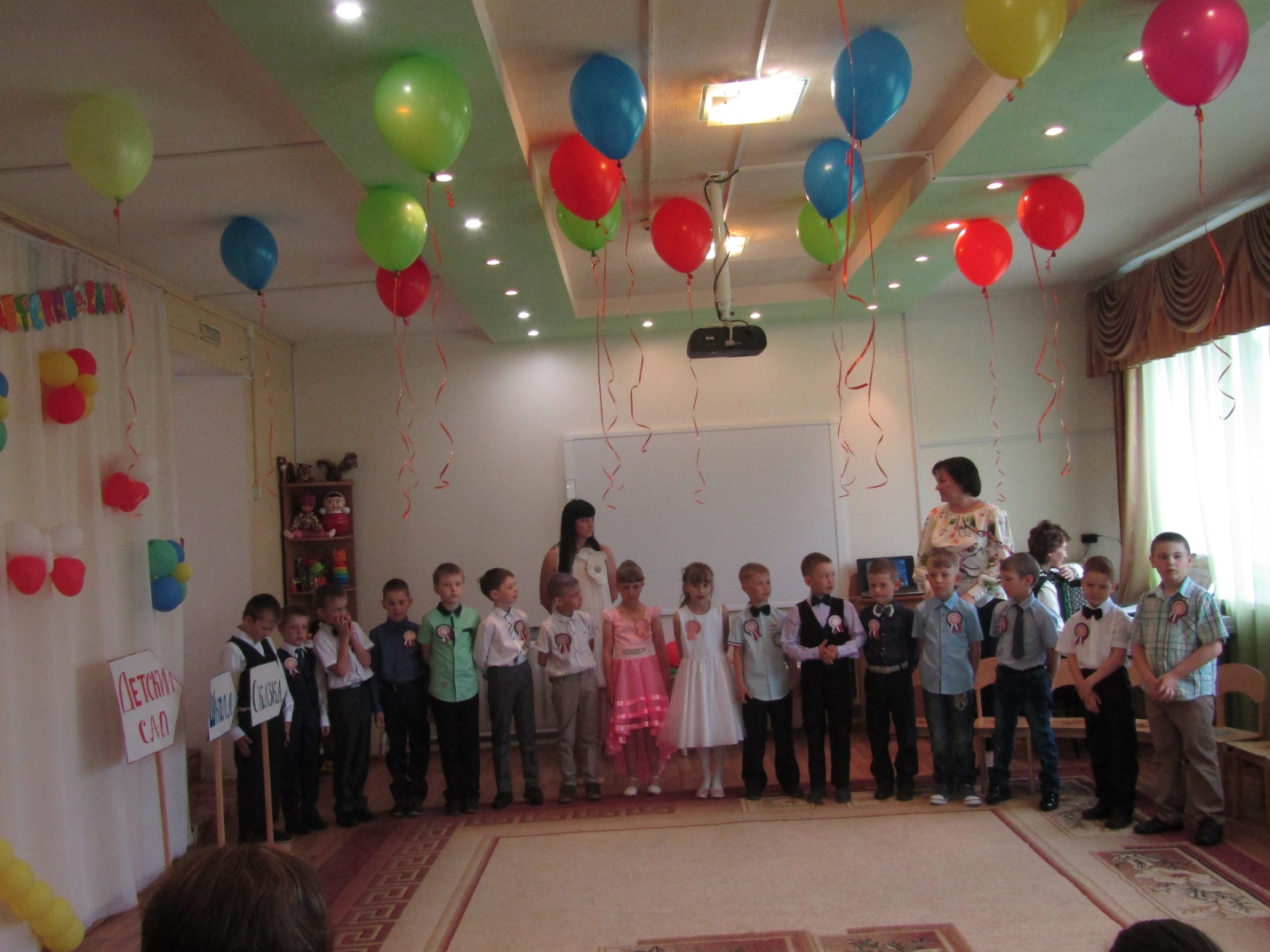 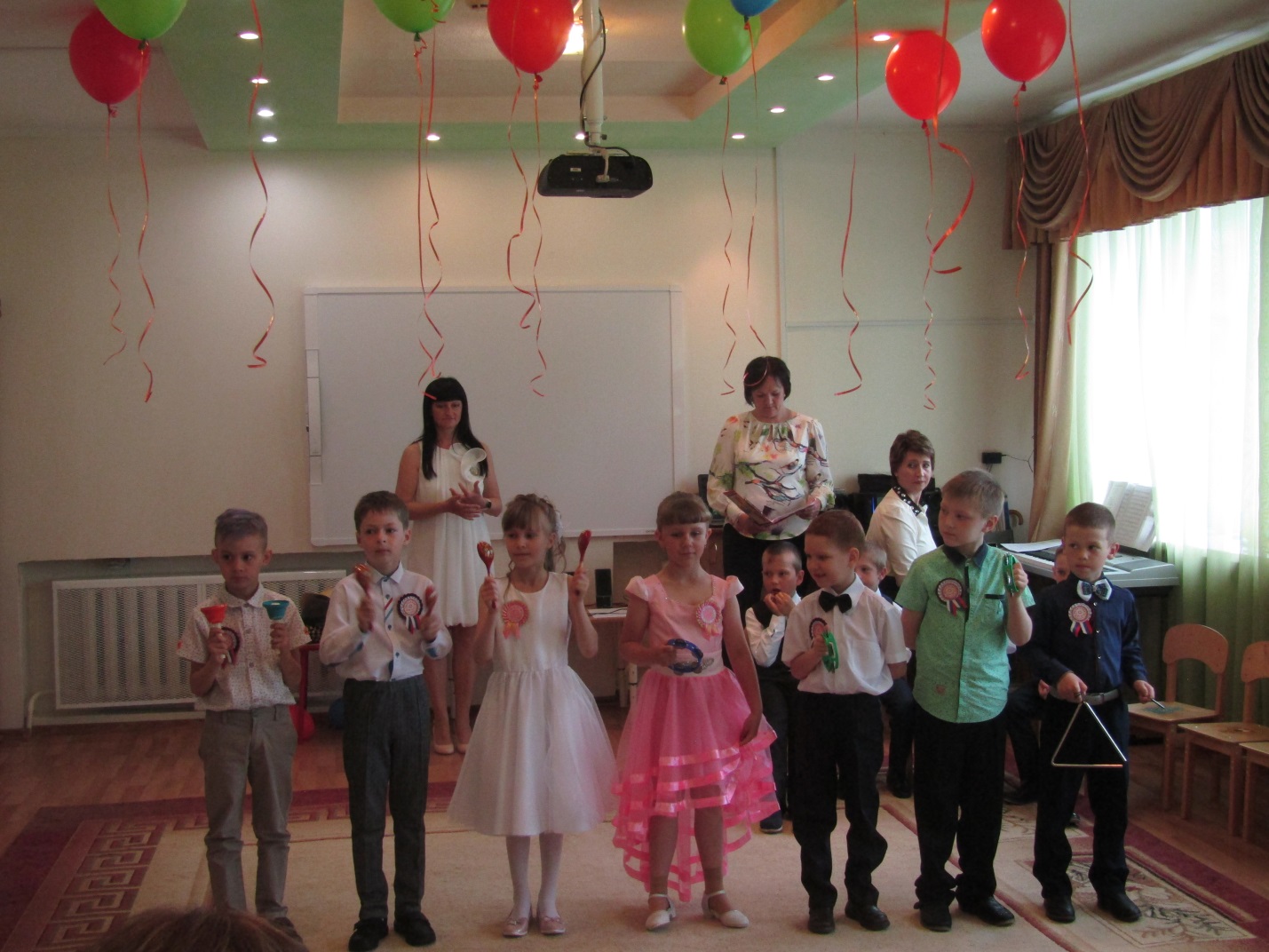 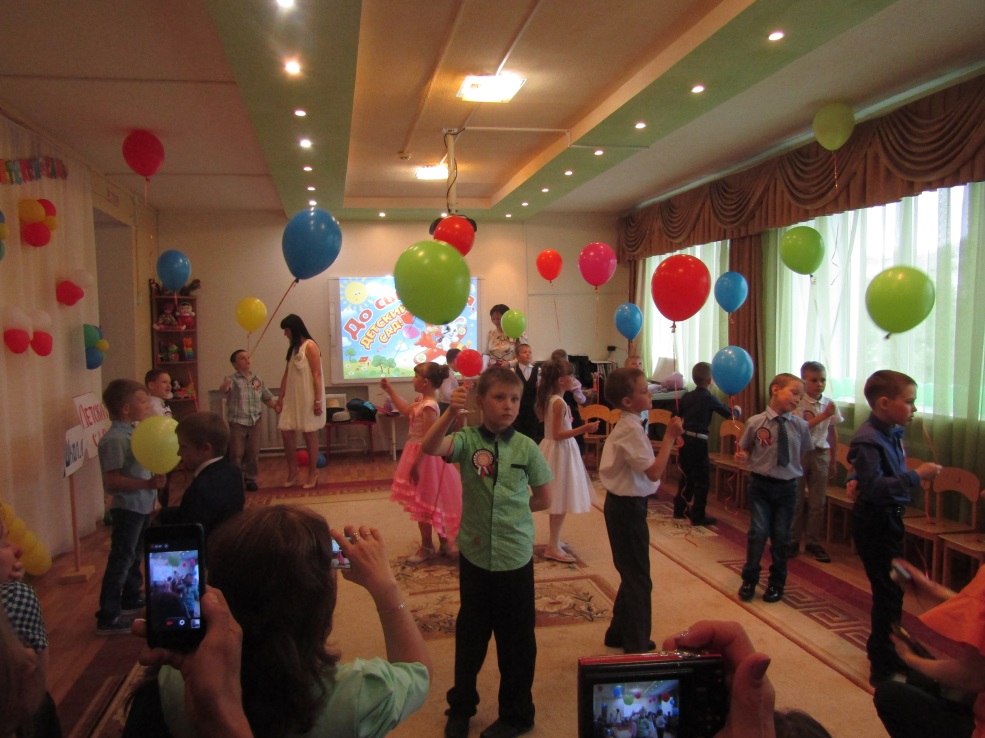 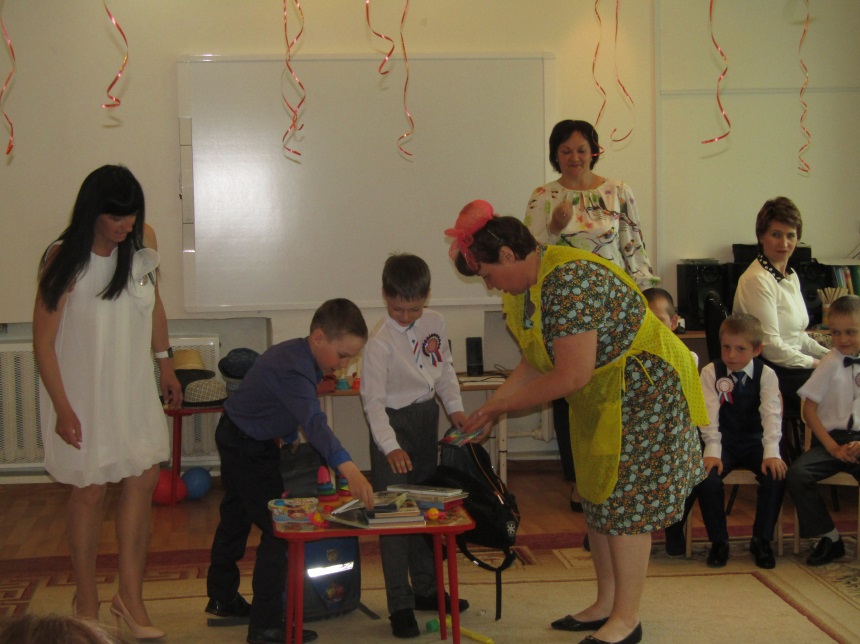 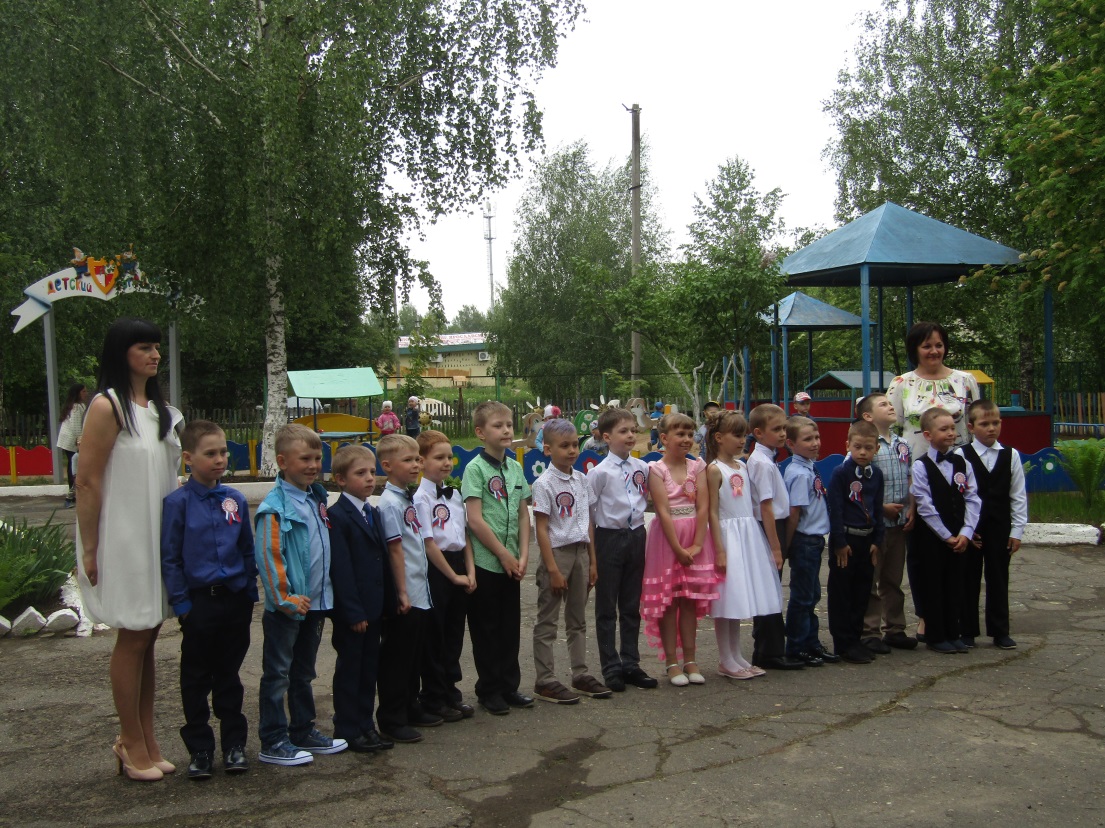 В ДОБРЫЙ ПУТЬ!!!